Aphasia Book ClubFlowers for AlgernonWeek 12: pages 259-285Crossword(don’t include spaces between two words)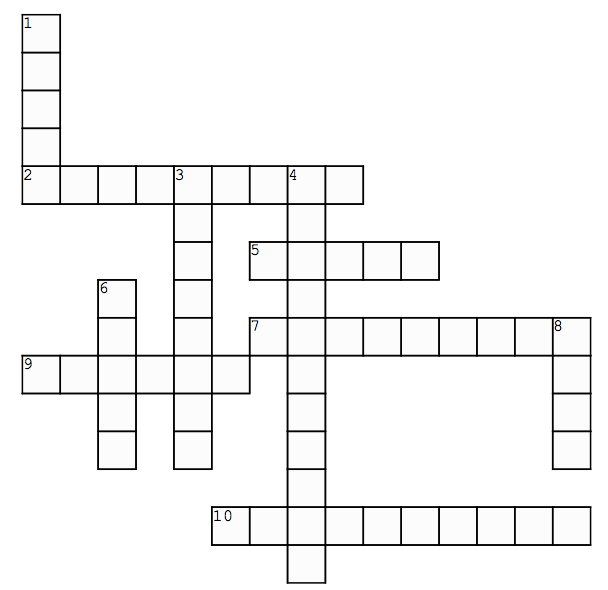 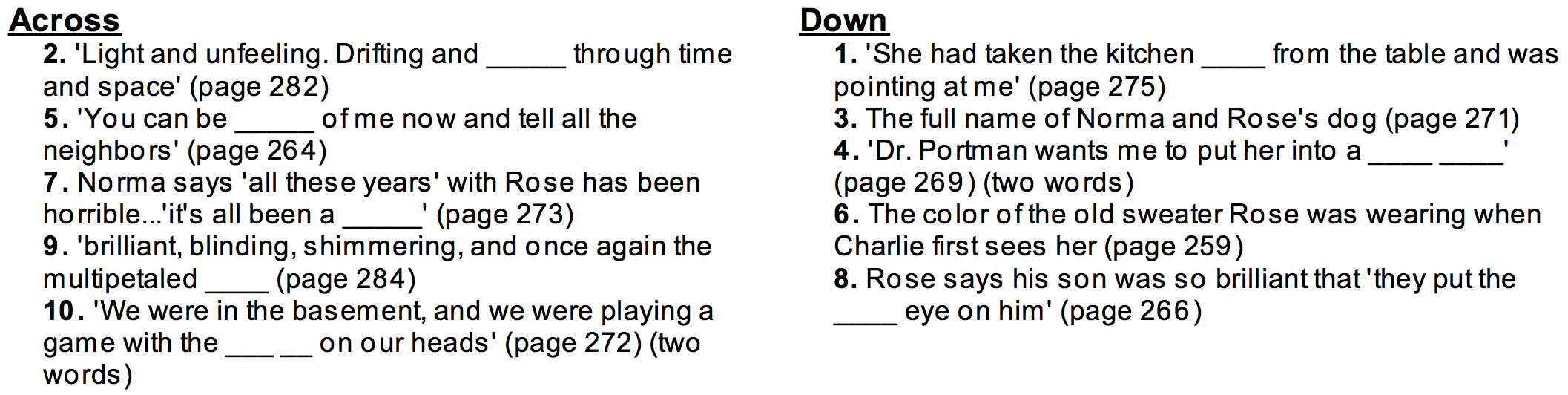 